Connectors VB 125Packing unit: 1 pieceRange: K
Article number: 0055.0192Manufacturer: MAICO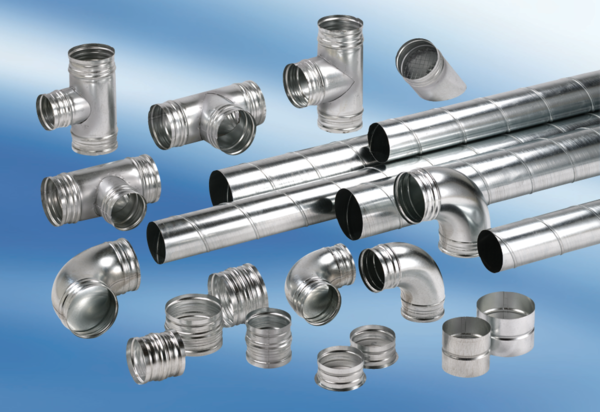 